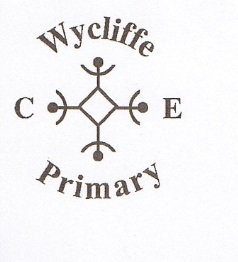 Complaint FormTo be Completed by SchoolYour NameAddress inc. PostcodeContact Tel. NosE mail addressPupil’s NameDetails of ComplaintAny action you have already taken to resolve thisAny action you feel might resolve the problem at this stageFurther evidence attachedSignature and DateComplaint referred toDateSchool’s Initial ResponseFurther Action RequiredSigned and dated